Publicado en Salamanca el 29/05/2023 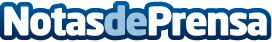 Orgánika, una vez más, lanza una acción que no pasa desapercibida: "La Oca del SEO" Orgánika, agencia especializada en posicionar negocios y referente del sector, da vida al primer juego de mesa que plasma el universo SEO con todo lujo de detalles. Una edición muy especial que promete horas de diversión para este veranoDatos de contacto:Emilio Miguel644081155Nota de prensa publicada en: https://www.notasdeprensa.es/organika-una-vez-mas-lanza-una-accion-que-no Categorias: Nacional Comunicación Marketing Juegos http://www.notasdeprensa.es